Term 2 - 2022FORM 4CHEMISTRY PAPER 2 (233/2)MARKING SCHEMEQuestionQuestionAnswerMarksNuclear fission is the splitting process a heavy nuclide undergoes when bombarded by a fast moving neutron.1 markIn both cases a large quantity of energy is released. Both processes results in chain reactions.1 mark1 mark(i)Scale:Curve:Plotting: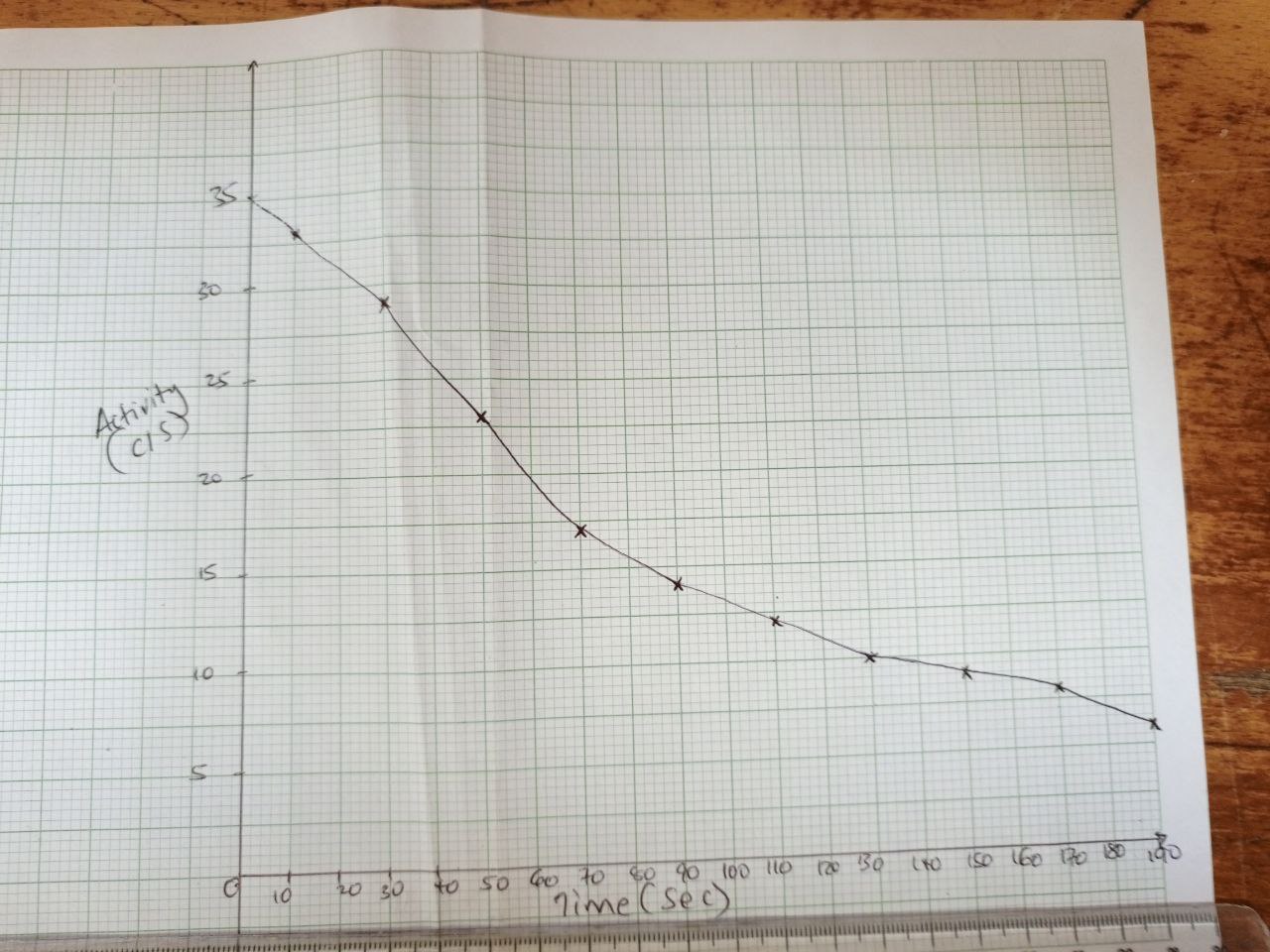 1 mark1 mark1 mark(ii)I35II24.5Testing of nuclear weapons in the oceans also causes environmental pollution since plants and other living organisms may take in the radioactive materials released in the water. When not put into proper use, radioisotopes can be used as weapons of mass destruction 1 mark1 markTotal Total Total 10 marks(i)3 units(ii)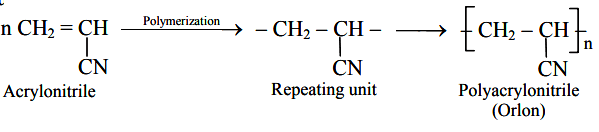 1 mark(iii)They do not decompose easily, i.e., are non-biodegradable. This results in environmental pollution. Some synthetic polymers give off poisonous gases when they burn, e.g., polythene gives off hydrogen cyanide and carbon(IV) oxide.2 marksTetraoxophosphateEnzymes 1 mark1 markC2H4 + H2O → C2H5OHMolecular mass of ethene 12 x 2 + 1 x 4 = 28Moles of ethene 56 ÷ 28 = 2 molesMole ratio 1 : 1Moles of ethanol 2 molesMolecular mass of ethanol 12 x 2 + 1 x 6 + 16  = 46Mass of ethanol 2 x 46 = 92g1/2 mark1/2 mark1/2 mark1/2 mark(i)Alkanols 1 mark(ii)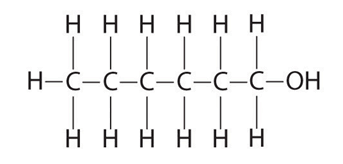 1 mark(iii)(C3H6O)n = 116(3 x12 + 1 x 6 + 16)n= 11658n=116n=2C5H11COOH/C6H12O2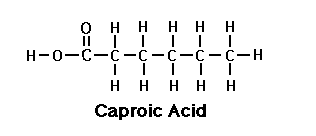 1/2 mark1/2 mark1 mark(iv)Put 2 cm3 of Q in a test tube.Add 1 cm3 of sulphuric (VI) acid.Add an alkanol-any to the test tube and warm.A pleasant smell is produced.1/2 mark1/2 mark1/2 mark1/2 markTotalTotalTotal14 marksElectricity charge 2 x 4 x 60 x 60=28,800C28,800C x 24,000cm3     (96,500 x 4)            =1,790.67 cm31 mark1 mark(i)(I)+1.23V/half-cellXI1/2 mark (II)-2.71V/ half-cell IV1/2 mark(ii)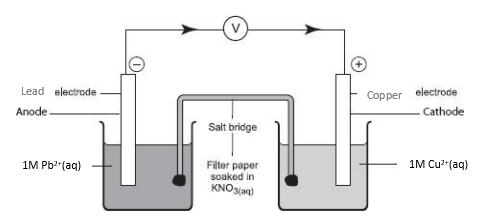 3 marks(iii)Pb(s) + Cu2+(aq) → Pb2+(aq) + Cu(s)   +0.34 +0.13=+0.47V2 marks(iv)Formation of insoluble PbSO4. This reduces the concentration of ions in the electrolyte/reduces the effectiveness of the cell.1 mark(v)Pb(s)|Pb2+(aq) || Cu2+(aq)|Cu(s)   Eθ = +0.47V1 mark(vi)2Fe(s)   →   2Fe2+(aq) + 4e- +0.44VO2(g) + 2H2O (l) + 4e- → 4OH-(aq)+0.40V2Fe(s)   + 3/2O2(g) + 2H2O (l)  → Fe2O3.2H2O(s)+0.84V1 mark1 mark(vii)Improve appearance.Prevent corrosion.1 mark1 markTotal Total Total 14 marksB1 markI1 markAlkaline Earth Metals1 mark√ indicated on the diagram.1 markD has more protons which increases the effective nuclear charge attracting the valence electrons firmly to the nucleus.1 markThe incoming electrons experiences repulsion from the existing electrons.The energy level expand to accommodate the incoming electrons.1 mark1 mark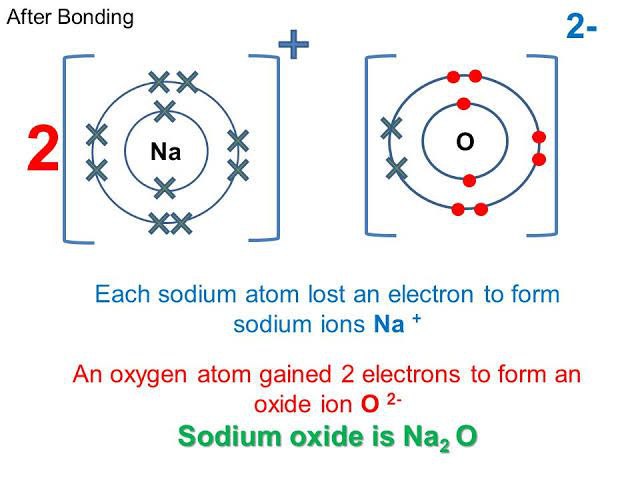 Chloride of E has ionic bonds throughout its giant ionic structure while chloride of E is a molecule with weak van der waals forces of attraction throughout its simple molecular structure. 1 markTotal Total Total 10 marksWeigh about 1g clean magnesium ribbon in a crucible. Heat the crucible, occasionally lifting the lid to let air in. Do not allow any contents to escape from the crucible. When all the magnesium has burned, allow the crucible to cool. Weigh the cool crucible and its contents again. Determine the change in Mass by (Mass of crucible + Magnesium before burning) -(Mass of crucible + contents after burning)1/2 mark1/2 mark1/2 mark1/2 mark1/2 mark1/2 mark(i) Step 2 Zn2+ and Al3+Step 5 CO32- and SO32-1 mark1 mark(ii)2H+(aq) + CO32-(aq)  →H2O(l) + CO2(g)/2H+(aq) + SO32-(aq)  →H2O(l) + SO2(g)1 mark(iii) IFormations of a colorless solutionBrown solid depositedEffervescence 1 mark1 mark     IIZinc 1 markIIIZn2+(aq) + 2OH-(aq)  → Zn(OH)2(s)Zn(OH)2(s) + 2OH-(aq) →[Zn(OH)4]2-(aq)1 mark1 markTotal Total Total 11 marks(i)Solidification 1 mark(ii)A Sulphorous acid/sulphuric (IV) acidB Potassium sulphiteCSulphur DWater1/2 mark1/2 mark1/2 mark1/2 mark(iii)Oxidizing 1 mark(i)Burning magnesium produces a lot of heat.That decomposes carbon (IV) oxide to carbon and oxygen.Oxygen is used to continue burning forming a white solid of magnesium oxide.1 mark1 mark1 mark(ii) ICarbon (II) oxide1 mark     IICO(g) + CuO(s) → Cu(s)  + CO(g)1 mark   IIIBlack solid changes to brown.1 markTotal Total Total 11 marks(i)Galena/lead (II) sulphide/Cerussite1 mark(ii)A Sulphur (IV) oxide gasB IronC Slag1 mark1 mark1 markSiO2(s) + CaO(s) →CaSiO3(l)1 markZinc blende/Silica1 markFroth flotation1 mark2PbS(s) + 3O2(g) →2PbO(s) + 2SO2(g) /PbCO3(s) →PbO(s)  + CO2(g)1 markUsed in lead acid accumulators as lead plates1 markEmission of Sulphur (IV) oxide forms acid rain which corrodes stone buildings and metallic structures.1 markTotal Total Total 10 marks80 marks